                                                                                                                               Проєкт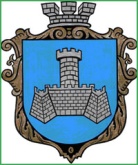 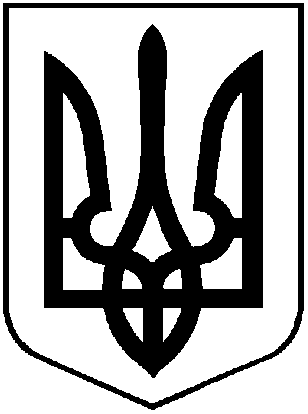 УКРАЇНА ХМІЛЬНИЦЬКА МІСЬКА РАДАВІННИЦЬКОЇ ОБЛАСТІВиконавчий комітетР І Ш Е Н Н Я                      2020  р.								                    №Про надання фінансової підтримки  у 2021 роцігромадським організаціям осіб з інвалідністюта ветеранів, діяльність яких має  соціальну спрямованість,за результатами конкурсного відбору Керуючись статтями 34, 59 Закону України «Про місцеве самоврядування в Україні», відповідно до рішення 60 сесії міської ради 7 скликання від 19.02.2019 року №1914 “Про внесення змін до Порядку відбору громадських  організацій осіб з інвалідністю та ветеранів, діяльність яких має  соціальну  спрямованість  для надання фінансової  підтримки з бюджету Хмільницької міської ОТГ в новій редакції”, на виконання Міської комплексної програми «Добро» на 2021-2023 рр., затвердженої рішенням 67 сесії Хмільницької міської ради 7 скликання від 22.11.2019 р. № 2313(зі змінами), враховуючи протокол засідання комісії при виконавчому комітеті Хмільницької міської ради з конкурсного відбору громадських організацій осіб з інвалідністю та ветеранів, діяльність яких має соціальну спрямованість для надання фінансової  підтримки з бюджету Хмільницької міської ОТГ від 29.09.2020р. № 3, беручи до уваги  службову  записку  заступника міського голови з питань діяльності виконавчих органів ради, голови комісії  з конкурсного відбору громадських організацій осіб з інвалідністю та ветеранів, діяльність яких має соціальну спрямованість,  для надання фінансової підтримки з бюджету Хмільницької міської ОТГ А.В. Сташка та начальника управління праці та соціального захисту населення Хмільницької міської ради, заступника голови комісії І.Я.Тимошенко від 07.10.2020р. В И Р І Ш И В :1.Надати фінансову підтримку у 2021 році за кошти бюджету Хмільницької міської об’єднаної територіальної громади , за результатами  конкурсного відбору, наступним громадським організаціям осіб з інвалідністю та ветеранів, діяльність яких має соціальну спрямованість:- Спілка ветеранів війни в Афганістані м.Хмільника та Хмільницького району –           120.000 тис.грн.;-  Хмільницька міська організація ветеранів України – 120.000тис.грн;-  ГО «ХОЗДОІ «Спільний шлях» - 119.976 тис.грн.;- Спілка учасників АТО м.Хмільника та Хмільницького району -120.000 тис.грн.2.Управлінню праці та соцільного захисту населення Хмільницької міської ради, як головному розпоряднику коштів, врахувати п. 1 цього рішення, при наданні фінансової підтримки громадським організаціям за рахунок коштів бюджету Хмільницької міської об’єднаної територіальної громади.3.Контроль за виконанням даного рішення покласти на заступника міського голови з питань діяльності виконавчих органів міської ради  А.Сташка.Міський голова                                                                                                          С. Редчик